Порядок действий в экстремальных ситуациях                                             ПАМЯТКАПоведение человека в экстремальной ситуации пожара       Самое страшное при пожаре — растерянность и паника. Уходя драгоценные минуты, когда огонь и дым оставляют все меньше шансов выбраться в безопасное место. Вот почему каждый должен знать правила поведения при пожаре.       Познакомьтесь с ними — возможно, когда-нибудь это сохранит жизнь вам и вашим близким.ОСНОВНЫЕ ПРАВИЛА ПОВЕДЕНИЯПРИ ПОЖАРЕ       Обнаружив пожар, постарайтесь трезво оценить ситуацию, свои силы и найти себе помощников.       Прежде всего, вызывайте пожарную охрану (по телефону 01, через соседей, с помощью лифта или нарочных, по радиостанции служебных автомобилей: милиции, “скорой помощи”, аварийных служб и т.д.).       В рискованных ситуациях не теряйте время и силы на спасание имущества.       Главное — любым способом спасайте себя и других, попавших в беду.       Позаботьтесь о спасании детей и престарелых. Увидите их подальше от места пожара, так как возможны взрывы газовых баллонов, бензобаков и быстрое распространение огня.       Надо обязательно послать кого-нибудь навстречу пожарным подразделениям, чтобы дать им необходимую информацию (точный адрес, кратчайшие подъездные пути, что горит, есть ли там люди).ЕСЛИ ГОРИТ ЧЕЛОВЕКЕсли на вас загорелась одежда, не вздумайте бежать — пламя разгорится еще сильнее.Постарайтесь быстро сбросить горящую одежду.Вам повезло, если рядом любая лужа или сугроб снега — ныряйте туда.Если их нет, то падайте на землю и катайтесь, пока не собьете пламя.Последняя возможность — накинуть на себя любую плотную ткань (пальто, одеяло и пр.), оставив при этом голову открытой.Не пытайтесь снимать одежду с обожженных участков тела до обращения к врачу.ПАМЯТКАПамяткагражданам по действиям в экстремальных ситуациях       Цель памятки — помочь гражданам правильно ориентироваться и действовать в экстремальных и чрезвычайных ситуациях, а также обеспечить создание условий, способствующих расследованию преступлений.       Обнаружение подозрительного предмета, который может оказаться взрывным устройством.       Если вы обнаружили подозрительный предмет, который не должен, как вам кажется, находиться «в этом месте и в это время», не оставляйте этот факт без внимания.       Если вы обнаружили забытую или бесхозную вещь в общественном транспорте, опросите людей, находящихся рядом. Постарайтесь установить, чья она или кто мог ее оставить. Если хозяин не установлен, немедленно сообщите о находке водителю (машинисту).       Если вы обнаружили подозрительный предмет в подъезде своего дома, опросите соседей, возможно, он принадлежит им. Если владелец не установлен — немедленно сообщите о находке в ваше отделение полиции.       Если вы обнаружили подозрительный предмет в учреждении, немедленно сообщите о находке администрации.       Во всех перечисленных случаях:       не трогайте, не вскрывайте и не передвигайте находку;       зафиксируйте время обнаружения находки;       постарайтесь сделать так, чтобы люди отошли как можно дальше от опасной находки;       обязательно дождитесь прибытия оперативно-следственной группы;       не забывайте, что вы являетесь самым важным очевидцем.       Внешний вид предмета может скрывать его настоящее назначение. В качестве камуфляжа для взрывных устройств используются обычные бытовые предметы: сумки, пакеты, свертки, коробки, игрушки и т.п.       Родители обязаны разъяснять детям, что любой предмет, найденный на улице или в подъезде, может представлять опасность.       Не предпринимайте самостоятельно никаких действий с находками или подозрительными предметами, которые могут оказаться взрывными устройствами — это может привести к их взрыву, многочисленным жертвам и разрушениям.       В случае угрозы взрыва постарайтесь как можно скорее покинуть зону возможного поражения.       В случае стрельбы на улицах.       Услышав выстрелы на улице, не подходите к окну посмотреть, что там делается.       Не стойте у окна, даже если оно закрыто занавеской.       Не поднимайтесь выше уровня подоконника, даже если вы выносите спящего ребенка.       Не разрешайте ребенку входить в комнату, со стороны которой слышны выстрелы.       Если вам навстречу попались незнакомые люди, а потом вы наткнулись на раненого, не спешите задерживать людей, окажите помощь пострадавшему, позвоните в милицию и «скорую помощь».       Если ребенок был один дома, когда услышал выстрелы на улице или в подъезде, он должен вызвать милицию и не подходить ни к окну, ни к дверям. Даже если будут звонить и говорить, что это милиция, он должен крикнуть, что открыть дверь не может.       Если стрельба застала вас на улице, ложитесь на землю и постарайтесь отползти за укрытие (угол дома, клумба, остановка), если такого поблизости нет, закройте голову руками и лежите смирно. Когда все утихнет, вы сможете подняться и, изменив маршрут, добраться до места назначения.       Какие бы обстоятельства ни застигли вас, у вашего ребенка на одежде всегда должна быть пришита метка с его именем, фамилией и телефоном для связи, а также медикаментозными противопоказаниями, если таковые имеются.       Как не стать жертвой теракта.       В доме и вокруг него. Территория вокруг дома должна хорошо просматриваться, не иметь густых зарослей, которые могли бы послужить укрытием при закладке взрывного устройства.       Если на улице, где вы живете, плохое освещение — обращайтесь в соответствующие службы местной исполнительной власти с требованием наладить освещение.       В опасный период в больших домах каждый вечер желательно организовывать наблюдение жильцов за незнакомцами, входящими в ваш дом и выходящими из него, за припаркованными машинами, не принадлежащими соседям, за подозрительными лицами, бесцельно прогуливающимися у вашего дома, а также за предметами, оставленными без присмотра у дверей в подъезд, у ваших дверей или у дверей соседей. В особенности будьте внимательны, если указанные предметы издают какие-либо звуки, если в них видны какие-либо провода. В этом случае необходимо было бы предупредить жильцов близлежащих квартир о возможной опасности и эвакуировать их. О любых подозрительных лицах или предметах необходимо сообщать в полицию.       Входная дверь в подъезд вашего дома всегда должна быть укреплена и оборудована кодовыми замками. Двери в подвал и на чердак также должны быть укреплены, закрыты, а ключи должны храниться у ответственного по дому.       Получение информации об эвакуации.       Сообщение об эвакуации может поступить не только в случае обнаружения взрывного устройства и ликвидации последствий совершенного террористического акта, но и при пожаре, стихийном бедствии и т.п.       Получив сообщение от представителей властей или правоохранительных органов о начале эвакуации, соблюдайте спокойствие и четко выполняйте их команды.       Если вы находитесь в квартире, выполните следующие действия:       возьмите личные документы, деньги и ценности;       отключите электричество, воду и газ;       окажите помощь в эвакуации пожилых и тяжело больных людей;       обязательно закройте входную дверь на замок — это защитит квартиру от возможного проникновения мародеров.       Не допускайте паники, истерик и спешки. Помещение покидайте организованно.       Возвращайтесь в покинутое помещение только после разрешения ответственных лиц.       Помните, что от согласованности и четкости ваших действий будет зависеть жизнь и здоровье многих людей.       Поступление угрозы по телефону.       В настоящее время телефон является основным каналом поступления сообщений, содержащих информацию о заложенных взрывных устройствах, о захвате людей в заложники, вымогательстве и шантаже.       При наличии АОНа сразу запишите определившийся номер телефона в тетрадь, что позволит избежать его случайной утраты.       При наличии звукозаписывающей аппаратуры обязательно запишите и надежно сохраните разговор.       При отсутствии звукозаписывающей аппаратуры и АОНа значительную помощь правоохранительным органам для предотвращения совершения преступлений и розыска преступников окажут следующие ваши действия:       постарайтесь дословно запомнить разговор и как можно точнее зафиксировать его на бумаге;       по ходу разговора отметьте пол и возраст звонившего, особенности его речи:       голос (громкий или тихий, низкий или высокий),       темп речи (быстрый или медленный),       произношение (отчетливое, искаженное, с заиканием, шепелявое, с акцентом или диалектом),       манера речи (развязная, с издевкой, с нецензурными выражениями);       обязательно отметьте звуковой фон (шум автомашин или железнодорожного транспорта, звук теле- или радиоаппаратуры, голоса, другое);       отметьте характер звонка — городской или междугородный;       обязательно зафиксируйте точное время начала разговора и его продолжительность.       Необходимо, если это возможно, в ходе разговора получить ответы на следующие вопросы:       куда, кому, по какому телефону звонит этот человек?       какие конкретные требования он выдвигает?       выдвигает ли он требования лично, выступает в роли посредника или представляет какую-то группу лиц?       на каких условиях он или они согласны отказаться от задуманного?       как и когда с ним можно связаться?       кому вы можете или должны сообщить об этом звонке?       Постарайтесь добиться от звонящего максимально возможного промежутка времени для принятия вами решений по «удовлетворению его требований» или совершения каких-либо иных действий.       Не бойтесь запугиваний преступников, по окончании разговора немедленно сообщите о нем в правоохранительные органы.       Поступление угрозы в письменной форме.       Угрозы в письменной форме могут поступить к вам как по почте, так и в различного рода анонимных материалах (записках, надписях, информации на дискете и т.д.).       После получения такого документа обращайтесь с ним максимально осторожно.       Постарайтесь не оставлять на нем отпечатков своих пальцев.       Не мните документ, не делайте на нем пометок. По возможности уберите его в чистый, плотно закрываемый полиэтиленовый пакет и поместите в отдельную жесткую папку.      Если документ поступил в конверте — его вскрытие производите только с левой или правой стороны, аккуратно отрезая кромки ножницами.      Сохраняйте все: сам документ с текстом, любые вложения, конверт и упаковку, — ничего не выбрасывайте.       Не расширяйте круг лиц, знакомых с содержанием документа.       Все это поможет правоохранительным органам при проведении последующих криминалистических исследований.       Захват в заложники.       Любой человек по стечению обстоятельств может оказаться заложником у преступников, жизнь человека становится предметом торга для террористов.       В ситуации, когда проявились признаки угрозы захвата заложников, постарайтесь избежать попадания в их число. Немедленно покиньте опасную зону или спрячьтесь.       Спрятавшись, дождитесь ухода террористов, при первой возможности покиньте убежище и удалитесь.        Исключением являются ситуации, когда вы оказались в поле зрения террористов или при высокой вероятности встречи с ними. Если к вам направляется вооруженная или подозрительная группа людей, немедленно бегите или скройтесь.       Захват может произойти в транспорте, в учреждении, на улице, в квартире. Если вы оказались заложником, рекомендуем придерживаться следующих правил поведения:       не допускайте действий, которые могут спровоцировать нападающих к применению оружия и привести к человеческим жертвам;       переносите лишения, оскорбления и унижения, не смотрите в глаза преступникам, не ведите себя вызывающе;       при необходимости выполняйте требования преступников, не противоречьте им, не рискуйте жизнью окружающих и своей собственной, старайтесь не допускать истерик и паники;       на совершение любых действий (сесть, встать, попить, сходить в туалет) спрашивайте разрешение;       если вы ранены, постарайтесь не двигаться, этим вы сократите потерю крови;       Помните: ваша цель — остаться в живых.       Будьте внимательны, постарайтесь запомнить приметы преступников, отличительные черты их лиц, одежду, имена, клички, возможные шрамы и татуировки, особенности речи и манеры поведения, тематику разговоров и т.д.       Помните, что, получив сообщение о вашем захвате, спецслужбы уже начали действовать и предпримут все необходимое для вашего освобождения.       Во время проведения спецслужбами операции по вашему освобождению неукоснительно соблюдайте следующие требования:       лежите на полу лицом вниз, голову закройте руками и не двигайтесь;       ни в коем случае не бегите навстречу сотрудникам спецслужб или от них, так как они могут принять вас за преступника;       если есть возможность, держитесь подальше от проемов дверей и окон.Как не стать жертвой террориста-смертника.       В качестве смертников-исполнителей террористических актов их организаторами используются, как правило, женщины.       При совершении теракта смертницы одеваются в одежду, характерную для данной местности. Тем не менее, в их одежде, поведении присутствует ряд характерных признаков.       Женщины имеют головной убор, при этом возможен не только традиционный глухой платок, но и легкие газовые косынки, бейсболки. В летнее время одежда террористки-смертницы не соответствует погоде: просторная, предназначенная для сокрытия на теле взрывного устройства.       Характерными признаками террористов-смертников являются:       неадекватное поведение;       неестественная бледность,       некоторая заторможенность реакций и движений, вызванные возможной передозировкой транквилизаторов или наркотических средств;       желание уклониться от камер видеонаблюдения (попытка опустить голову, отвернуться, прикрыть лицо рукой или платком, спрятаться за более высокого человека).       Террорист, как правило, имеет при себе мобильный телефон для связи с руководителем в случае возникновения трудностей. Поскольку террористы, являются приезжими они неуверенно ориентируются на местности.       Национальность исполнителя-смертника для организаторов террористических акций принципиальной роли не играет. Между тем анализ последних проявлений жертвенного терроризма на территории России показывает стремление использовать представителей отдаленных сельских поселений южных регионов страны.       Будьте осторожны! Если смертник почувствует внимание окружающих, он может привести взрывное устройство в действие незамедлительно. Поэтому, чтобы обезопасить себя и окружающих, старайтесь соблюдать спокойствие и, не привлекая внимания подозрительного вам человека, сообщить о нем в административные или правоохранительные органы либо в службы безопасности.Рекомендации по поведению в экстремальной ситуации О правилах, порядке поведения и действий населения и организаций при угрозе осуществления террористического акта и других преступленийОбщая памятка населению, руководителям предприятий, организаций и учреждений.Убедительно просим Вас изучить настоящую памятку и позаботиться о том, чтобы ее знали все члены вашей семьи. Из нее Вы узнаете, как защитить себя, спасти свое здоровье и жизнь, спасти своих родных, близких и друзей в случае угрозы или осуществления террористического акта.I. Общие рекомендации гражданам по действиям в экстремальных ситуацияхТерроризм — это метод, посредством которого организованная группа или партия стремятся достичь провозглашенных ею целей через систематическое использование насилия.
 
Для нагнетания страха применяются такие террористические способы (методы), как взрывы и поджоги жилых и административных зданий, магазинов, вокзалов, захват заложников, автобусов, угоны самолетов и т.д.
 
Для предотвращения возможного террористического акта или уменьшения его последствий необходимо соблюдать следующие меры предосторожности:не трогайте в вагоне поезда (электрички, трамвая, троллейбуса, автобуса) подъезде дома или на улице (рынке, в общественных местах и т.д.) бесхозные пакеты (сумки, коробки и т.д.) и не подпускайте к ним других. Сообщите о находке сотруднику милиции;в присутствии террористов не выражайте свое неудовольствие, воздержитесь от резких движений криков, стонов;при угрозе применения террористами оружия ложитесь на живот, защищая голову руками, дальше от окон, застекленных дверей, проходов, лестниц;в случае ранения двигайтесь как можно меньше — это уменьшит кровопотерю;будьте внимательны, используйте любую возможность для спасения;если произошел взрыв — примите меры к недопущению пожара и паники, окажите первую медицинскую помощь пострадавшим;постарайтесь запомнить приметы подозрительных людей и сообщите их прибывшим сотрудникам спецслужб.II. Рекомендации по действиям населения в различных конкретных ситуациях 
1. Обнаружение подозрительного предмета, который может оказаться самодельным взрывным устройством.
 
Если Вы обнаружили подозрительный предмет, не оставляйте этот факт без внимания!
 
а) в общественном транспорте:опросите людей находящихся рядом,постарайтесь установить принадлежность предмета (сумки и т.д.) или кто мог его оставить.
Если хозяин не установлен, немедленно сообщите о находке водителю (машинисту и т.д.).
б) в подъезде своего дома:опросите соседей, возможно он принадлежит им. Если владелец не установлен — немедленно сообщите о находке в Ваше отделение милиции
в) в администрации (учреждении):немедленно сообщите о находке руководителю администрации (учреждения)Во всех перечисленных случаях:не трогайте, не вскрывайте и не передвигайте находку;зафиксируйте время обнаружения находки;постарайтесь сделать так, что бы люди отошли как можно дальше от опасной находки;обязательно дождитесь прибытия оперативно-следственной группы;не забывайте, что Вы являетесь основным очевидцем.Помните:
внешний вид предмета может скрывать его настоящее назначение. В качестве камуфляжа для взрывных устройств используются обычные сумки, пакеты, свертки, коробки, игрушки и т.п.
 
Родители!
Вы отвечаете за жизнь и здоровье Ваших детей. Разъясните детям, что любой предмет, найденный на улице или в подъезде, может представлять опасность для жизни.
Еще раз напоминаем:
не предпринимайте самостоятельных действий с находками или подозрительными предметами, которые могут оказаться взрывными устройствами — это может привести к их взрыву, многочисленным жертвам, разрушениям.
 
2. Как действовать, если Вы попали в перестрелку?
 
Если стрельба застала Вас на улице:сразу же лягте и осмотритесь, выберите ближайшее укрытие и проберитесь к нему, не поднимаясь в полный рост.
Укрытием могут служить выступы зданий, памятники, бетонные столбы, бордюры, канавы и т.д. При первой возможности спрячьтесь в подъезде жилого дома , в подземном переходе и дождитесь окончания перестрелки;примите меры по спасению детей, при необходимости прикройте их своим телом;по возможности сообщите о происшедшем сотрудникам милиции.Если стрельба застала Вас дома: укройтесь в ванной комнате и лягте на пол, т.к. находиться в комнате опасно из-за возможного рикошета.
 
3. Как действовать при захвате автобуса (троллейбуса, трамвая) террористами? 
 Если Вы оказались в захваченном террористами автобусе (троллейбусе, трамвае), не привлекайте к себе их внимание.Осмотрите салон, отметьте места возможного укрытия в случае стрельбы.Успокойтесь, попытайтесь отвлечься от происходящего, читайте, разгадывайте кроссворды.Снимите ювелирные украшения, не смотрите в глаза террористам, не передвигайтесь по салону и не открывайте сумки без их разрешения.Не реагируйте на их провокационное или вызывающее поведение. Женщинам в мини-юбках желательно прикрыть ноги.Если спецслужбы предпримут попытку штурма — ложитесь на пол между креслами и оставайтесь там до конца штурма.После освобождения немедленно покиньте автобус (троллейбус, трамвай), т.к. не исключена возможность предварительного его минирования террористами и взрыва (возгорания).4. Захват в заложники.
 
Если Вы оказались в заложниках:не допускайте действий, которые могут спровоцировать нападающих к применению оружия;переносите лишения, оскорбления и унижения, не смотрите в глаза преступникам, не ведите себя вызывающе;выполняйте требования преступников, не возражайте им, не рискуйте жизнью своей и окружающих, не допускайте истерики и паники;прежде чем что-либо сделать — спрашивайте разрешения (сесть, встать, попить, сходить в туалет и т.д.);если вы ранены, постарайтесь не двигаться, этим Вы предотвратите дополнительную потерю крови.При Вашем освобождении:лежите на полу лицом вниз, голову закройте руками и не двигайтесь;держитесь , по возможности, подальше от проемов дверей, окон;ни в коем случае не бегите навстречу работникам спецслужб или от них, так как Вас могут принять за преступников.5. Получение информации о эвакуации.

Если информация о начале эвакуации застала Вас в квартире:возьмите документы, деньги, ценности;отключите электричество, газ, воду, погасите в печи (камине) огонь;Окажите помощь в эвакуации пожилым и тяжелобольным людям;закройте входную дверь на замок;возвращайтесь в покинутое помещение только после разрешения ответственных лиц.III. Рекомендации руководителям предприятий, организаций, учреждений по действиям в экстремальных ситуациях 
1. Обнаружение подозрительного предмета, который может оказаться взрывным устройством.
 
Предупредительные меры:ужесточение пропускного режима при входе (въезде) на территорию объекта;ежедневные обходы территории предприятия и осмотр мест сосредоточения опасных веществ на предмет своевременного обнаружения взрывных устройств или подозрительных предметов;периодическая комиссионная проверка складских помещений;более тщательный подбор и проверка кадров;при сдаче складских помещений в аренду рекомендуется включать в договор пункты, дающие право при необходимости проверять их по своему усмотрению.
 
В случае обнаружения:сообщить в правоохранительные органы;дать указания сотрудникам находиться на безопасном расстоянии от обнаруженного предмета;при необходимости приступить к эвакуации людей согласно имеющегося плана;обеспечить беспрепятственный подъезд к месту обнаружения предмета автомашин правоохранительных органов, медицинских, пожарных и др.;обеспечить присутствие лиц, обнаруживших находку, до прибытия следственно- оперативной группы;дать указания не приближаться, не трогать, не вскрывать и не перемещать находку.
 
2. Порядок приема сообщений, содержащих угрозы террористического характера, по телефону и письменно:постарайтесь дословно запомнить разговор и зафиксировать его на бумаге;по ходу разговора отметьте пол , возраст, особенности речи звонившего (голос, темп речи, произношение, манера речи и т.д.);отметьте звуковой фон (шум, звуки, голоса);отметьте характер звонка (городской или междугородний);зафиксируйте точное время начала разговора и его продолжительность ;при наличии на Вашем телефонном аппарате автомата определения номера — запишите определившийся номер в тетрадь.
 
При получении письменной угрозы:уберите документ в чистый полиэтиленовый пакет и жесткую папку;не оставляйте на нем отпечатков своих пальцев;не расширяйте круг лиц, знакомящихся с содержанием документа;анонимные документы не сшивайте , не склеивайте, не делайте на них надписи, не сгибайте, не мните. Регистрационный штамп проставлять только на сопроводительных письмах организаций.ПАМЯТКАДействия в экстремальной ситуации на воде       Если вы не умеете плавать и оказались в воде, лягте на воду лицом вверх, широко раскиньте руки и дышите как можно глубже и реже. Находясь в вертикальном положении, двигайте ногами так, как будто крутите педали.       Если вы устали, отдохните на воде, лежа на спине, расслабившись.       Другой способ — «поплавок»: вдохните, погрузите лицо в воду, обнимите колени руками и прижмите их к телу, медленно выдохните в воду, затем опять сделайте быстрый вдох над водой и снова «поплавок».       Если вы замерзли, согревайтесь, по очереди напрягая руки и ноги. Отдохнув, снова плывите к берегу.       Если вас подхватило течение реки, двигайтесь по диагонали к ближайшему берегу. Для преодоления морского прибоя отдыхайте при движении волны от берега и активно плывите при ее движении к берегу.       Если у вас свело ногу, погрузитесь с головой в воду и, распрямив ногу, с силой рукой потяните на себя ступню за большой палец.Помощь утопающему       Прежде всего, спасатель сам должен уметь хорошо плавать. Используйте для спасения лодку, веревку, спасательный круг или подручные средства. Успокойте и ободрите пловца, убедите или заставьте его держаться за плечи спасателя.       Если утопающий не контролирует свои действия, то, подплыв, поднырните под него и, взяв сзади одним из приемов захвата (классическим -- за волосы, или обхватив его грудную клетку своей ведущей рукой так, чтобы руки утопающего оказались сверху вашей руки, а голова --: над поверхностью воды), транспортируйте его к берегу.       Если утопающему удалось схватить вас за руку, шею или ноги, немедленно ныряйте -- инстинкт самосохранения заставит потерпевшего вас отпустить. Если Утопающий находится без сознания, транспортируйте его к берегу, взяв рукой под подбородок, чтобы его лицо постоянно находилось над поверхностью воды.       Если человек уже погрузился в воду, не оставляйте попыток найти его на глубине, а затем вернуть к жизни!       Доставив пострадавшего на берег, освободите его легкие от ила и воды: положите его на свое согнутое колено, при этом ваше колено должно упираться в солнечное сплетение пострадавшего. Таким образом, вы вызовете рвоту. положите пострадавшего на спину, освободите его ротовую и носовую полости от рвотных масс и, при необходимости, приступайте к реанимационным мероприятиям.       После проведенных мероприятий тепло укутайте пострадавшего и-доставьте его в медицинское учреждение.Памятка «Сигналы оповещения гражданской обороны»       Силы гражданской обороны призваны защищать население от различных стихийных бедствий, а также возникших чрезвычайных ситуаций. Среди используемых защитных методов особое место занимают сигналы оповещения гражданской обороны, помогающие заблаговременно информировать население о реальной угрозе природного или техногенного характера, а также в случае военного нападения. Согласно статистике, подобные меры позволяют сократить потери среди мирного населения на 80%, за счет предоставления возможности подготовиться к угрозе, а также найти укрытие или убежище.       Сигналы ГО и ЧС организуются силами штабов ГО. Их передают одновременно по всем радио — и телевизионным частотам. В них содержится необходимая краткая информация о порядке действия в той или иной возникшей опасной обстановке.Что такое чрезвычайная ситуация, ее виды       Прежде чем узнать какие сигналы оповещения существуют, необходимо выяснить, что является причиной возникновения чрезвычайных ситуаций, и что под этим термином понимается. Ряд условий и\или обстоятельств, которые создали на определенном объекте или территории опасную для жизнедеятельности человека обстановку, а также способные повлечь многочисленные разрушения, жертвы и причинить материальный ущерб являются основанием для получения статуса «чрезвычайная ситуация». Если причиной стало стихийное бедствие (массовый пожар, землетрясение, наводнение), а также пандемия, то говорят о причине природного характера. Различные катастрофы или крупные аварии на производствах приобретают статус техногенной ЧС. На современных заводах все чаще используют химические, ядовитые и пожароопасные вещества, из-за чего возрастает риск возникновения опасной для человека обстановки, а также усиливается тяжесть ее последствий.Такими ситуациями являются:— Взрывы и\или крупные аварии, сопровождающиеся выбросом радиоактивных, биологически опасных, химических веществ в воздушное пространство— Стремительные саморазрушения конструкций, сооружений и зданий— Аварийные ситуации в системах по обеспечению жизнедеятельности людей (энергосистемы, коммунальные службы, сооружения по очистке)— Прорывы плотин, дамб или так называемые гидродинамические опасные ситуации, влекущие затопление крупных жилых объектов.Основные сигналы ГО, описание и действия       В целях защиты, система ГО создала 5 основных действующих оповещений, о которых должен иметь представление каждый человек. Какой сигнал ГО, как звучит, о чем извещает, и как себя вести давайте рассмотрим поподробнее.       1.Сигнал «Воздушная тревога» является предупреждающим для всех людей, населяющих той или иной пункт. Он подается в случае существования непосредственной угрозы нападения противника. После звукового оповещения, по радио и телевидению передаётся текстовое объявление с указаниями о действиях. Звуковое оповещение длится не более 3 минут. Такой сигнал может застать человека и на улице, и дома, и на рабочем месте. В любой ситуации необходимо сохранять спокойный вид, действовать согласно инструкции, четко и без паники.       2. «Отбой воздушной тревоги» означает о том, что угроза нападения миновала. После такого оповещения, с разрешения комендантов, следует покинуть убежище и вернуться к обычному ритму жизни. В районах, где были осуществлены атаки с воздуха, до сведения укрываемых людей доносится информация о внешней ситуации.       3. «Радиационная опасность». Данным сигналом оповещаются населенные пункты, в сторону которых направляется облако с радиоактивными веществами. Здесь необходимо принять меры по защите органов дыхания, а именно воспользоваться респиратором, марлевой маской, самодельной повязкой или противогазом. Найти себе укрытие. В убежище нужно будет находиться от нескольких часов до 3-4 суток в зависимости от степени радиоактивного поражения. В любом случае выход из здания возможен в защитных средствах. Профилактическим средством, которое способно уменьшить вредное воздействие являются радиозащитные специальные таблетки.       4. «Химическая тревога» сигнал о наличии в воздухе ядовитых, химических и отравляющих веществ. В зависимости от локализации и распространения выброса нужно будет либо покинуть помещение и направиться в специальное укрытие, либо осуществить герметизацию помещения (обработать все щели, плотно закрыть двери, окна), надеть намоченную маску, закрыть открытые участки кожи и оставаться на месте. Помните, что находясь на зараженной территории нельзя ложиться на землю или сидеть на ней, также запрещено брать оттуда любые предметы с собой. После эвакуации из зоны поражения все в обязательном порядке проходят санитарную обработку.       Сигнал «ВНИМАНИЕ ВСЕМ!» выделен в особую группу, т.к. с него начинаются все остальные предупредительные оповещения населения. Он необходим для привлечения внимания людей к возникновению чрезвычайной ситуации. Подается с помощью сирены, автомобильных и заводских гудков, светосигнальных и громкоговорящих устройств, а также других существующих на объекте средств. Услышав такой сигнал, по возможности сразу включите радио, телевизор, где МЧС региона даст более детальную информацию о том, что случилось и какие действия необходимо будет предпринять. Такое текстовое сообщение повторяется до 5 раз. Если отсутствует возможность ознакомиться с текстом, то следует взять все важные документы, лекарства, запас пищи, деньги, одежду по сезону, и прибыть к государственным административным органам. Сотрудники же ведомства дополнительно берут укомплектованные тревожные чемоданы.       Существуют еще общие правила действия при подаче сигнала о возникновении чрезвычайной ситуации:Если сигнал застал вас дома:— Выключите все электрические приборы, закройте окна и вентиляцию. Позаботьтесь о защите продуктов и воды от возможного заражения или загрязнения. Приготовьте домашнюю аптечку, попробуйте приспособить имеющиеся средства для индивидуальной защиты.— Возьмите с собой вещи первой необходимости (документы, деньги, лекарства, продукты) и укройтесь в ближайшем убежище либо найдите подходящее для этого место (цоколь здания, подвал). А также можно соорудить простейшее укрытие самостоятельно.       На работе, услышав сирену нужно прекратить выполнение служебных обязанностей. При работе на непрерывном оборудовании следует перевести их на безопасный режим (если это возможно) либо оставить дежурных, для которых должны быть созданы отдельные защитные укрытия. Действовать дальше согласно существующей инструкции.       Если вы находитесь в общественном транспорте, то нужно выйти на ближайшей остановке и обратиться к представителям государственных органов (полиция, дежурные посты). Действовать согласно полученным рекомендациям.       Ко всем выше перечисленным случаям относится, как можно быстрее найти ближайшее защитное сооружение и укрыться в нем. Если это невозможно сделать, то используйте в качестве укрытия любое углубление (яму, овраг).       Следует помнить, что все сигналы ГО и действия к ним содержатся в текстовом сообщении, которое включается сразу после звукового оповещения. В нем содержится вся важная информация и руководство к дальнейшим действиям, включая возможную эвакуацию. От того насколько четко, верно вы будете исполнять рекомендации зависит жизнь и здоровье вас и ваших близких, родных людей.Сигналы ГОНУЖНО ЗНАТЬ ВСЕМ!!!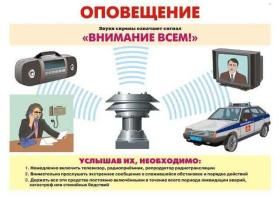 ДЕЙСТВИЯ НАСЕЛЕНИЯ ПРИ ПОЛУЧЕНИИ СИГНАЛА«ВНИМАНИЕ ВСЕМ!»         Предупредительный сигнал оповещения «ВНИМАНИЕ ВСЕМ!» принят в системе гражданской обороны 02 января 1989 года для оповещения населения в чрезвычайных ситуациях мирного времени и в условиях войны. Каждый гражданин Российской Федерации обязан знать порядок действий при получении сигнала «ВНИМАНИЕ ВСЕМ!», поэтому управление по делам гражданской обороны и чрезвычайным ситуациям администрации Артемовского городского округа  напоминает:         При угрозе возникновения или в случае возникновения экстремальной ситуации, а именно: аварии, катастрофы, стихийного бедствия, воздушной опасности, угрозы химического, радиоактивного заражения и других опасных явлений в городе и на объектах народного хозяйства включаются сирены, гудки, сирены специальных автомобилей. Это единый сигнал, означающий «ВНИМАНИЕ ВСЕМ!», призывающий, в первую очередь, внимание населения к тому, что сейчас прозвучит важная информация.Что необходимо делать по этому сигналу?          Если Вы находитесь дома, на работе, в общественном месте и услышали звук сирены или звуковой сигнал «ВНИМАНИЕ ВСЕМ!», то необходимо немедленно: 1. Включить телевизор – в первую очередь канал «ОТВ» или.2. Включить приемники проводного радио.3. Настроить радиоприемники на следующие радиостанции по FM-каналам: «Радио Си» на 100, 7 FM, «Lave Radio» на 73,22 УКВ.          По окончании звукового сигнала «ВНИМАНИЕ ВСЕМ!» по каналам телевидения и по радио будет передаваться речевая информация о сложившейся обстановке и порядке действия населения.          Всем взрослым необходимо усвоить самим и разъяснить детям, что звук сирен – это сигнал «ВНИМАНИЕ ВСЕМ!».Услышав его, не надо пугаться. Дождитесь разъяснения его причины.          Полностью прослушав и поняв речевую информацию, необходимо выполнить все рекомендации. Если Вы не полностью прослушали речевую информацию, то не спешите выключить радио или телевизор, информация будет повторена еще раз.          Помните, что в первую очередь необходимо взять документы, деньги и по возможности запас еды и питьевой воды на сутки, запакованный в водонепроницаемую упаковку или пакет.          Если Вы находитесь на работе, на территории предприятия или в цеху и услышите сигнал «ВНИМАНИЕ ВСЕМ!», прервите рабочий процесс, завершите телефонный разговор или совещание, находясь же в шумном цеху, остановите станок, заглушите машину, а если невозможно это сделать, то подойдите к ближайшему громкоговорителю на предприятии.           В местах, где из-за удаленности не слышно звука сирен и нет громкоговорителей центрального радиовещания, сигнал «ВНИМАНИЕ ВСЕМ!» и речевую информацию будут передавать специальные автомобили, оснащенные системой громкоговорящей связи. Речевая информация в каждом случае будет соответствовать угрозе или сложившейся экстремальной ситуации в городе.          Не забирайте детей из школы и детского сада. Это может задержать их отправку в безопасные места. О Ваших детях есть, кому позаботиться. Их защита предусмотрена в первую очередь.          Проинформируйте соседей по подъезду и месту жительства – возможно, они не слышали передаваемой информации. Пресекайте немедленно любые проявления паники и слухи.Наша справка
Заведомо ложное сообщение об акте терроризма наказывается штрафом в размере от 200 до 500 МРОТ или в размере заработной платы, или иного дохода осужденного за период от двух до 5 месяцев, либо исправительными работами на срок 1-2 года, либо арестом на срок 3-6 месяцев, либо лишением свободы на срок до 3 летУголовный кодекс РФ, ст. 207.Сигналы оповещения по ГО.pdf(9,4 МБ)Памятка по сигналам ГО.doc(420,5 КБ)Руководство по эвакуации населения при_возник_ЧС_природ_и_техноген_хар~.DOC(210,0 КБ)Действия населения при эвакуации.docx(21,7 КБ)внимание всем.jpg(55,1 КБ)